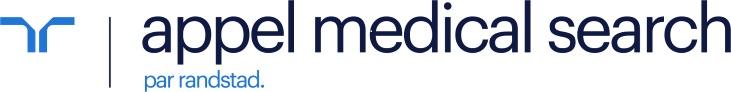 Appel médical search recherche :Gynécologue Obstétricien h-fEnvironnement du poste : Idéalement situé entre mer et montagne, le Centre Hospitalier Alès-Cévennes (1000 lits et places, 2000 agents dont 160 médecins et internes) couvre un bassin de population de 160 000 habitants. Cet établissement propose une offre médico-chirurgicale diversifiée et un  plateau  technique  complet  et  moderne  (sénologie,  IRM,  Scanner,  Laboratoire, explorations…)Le Pôle Mère/EnfantMaternité de niveau 2A, 1100 accouchements par an.6 gynécologues obstétriciens h-f et 2 assistants, 24 sages-femmes.30 lits en chambre individuelle.Le pôle mère-enfant compte également 14 lits de pédiatrie (5 pédiatres) et 6 lits de néonatologie. Un secteur d’accouchement physiologique et un projet de chambres kangourous est mis en œuvre en 2022.POSTE : Le Gynécologue-Obstétricien h-f est garant de la prise en charge médicale des patientes de la maternité. Il-elle a pour fonction de contribuer à la qualité des soins de la maternité.Le poste est à pourvoir par anticipation d’un futur départ à la retraite.Les missions principales sont de :- Pratiquer des actes chirurgicaux et obstétricaux,- Réaliser des consultations médicales- Assurer un rôle de prévention et de surveillance,- Participer à la permanence des soins avec l’ensemble des médecins,- S’assurer de la bonne tenue du dossier médical,Praticien Hospitalier ou PH Contractuel à temps plein, avec une possibilité d’exercice à temps partiel Une aide temporaire au logement peut être proposée pour accompagner une mobilité individuelle ou familiale.PROFIL :Doctorat en médecine, complété par un DES en Gynécologie-Obstétrique, inscrit-e au Conseil National de l’Ordre des Médecins. Bonne connaissance en chirurgie obstétrique.Vous intégrez une équipe pluridisciplinaire avec une organisation de travail optimisée. Merci de postuler auprès de : Merci de postuler auprès de :Stéphanie RAMOSAppel médical searchBâtiment l’Alphatis 55, allée de l'Argentine30000 NÎMES04 66 58 25 19stephanie.ramos@appelmedicalsearch.com